Kyanovodík a kyanidyPracovní list je vhodný pro žáky středních škol, může být využit i na 2. stupni základních škol. Žáci se seznámí jak s pojmem letální dávka, tak i s vlastnostmi kyanovodíku a kyanidů. Pochopí, v čem spočívá otrava těmito jedy.Kyanidová nehoda________________________________________________________Vysvětlete pojem letální dávka.……………………………………………………………………………………………………………………………………………………………………………………………………………………………………………………………………………………………………………………………….Na obrázku je model molekuly kyanovodíku. Napište jeho chemický vzorec a popište jeho vlastnosti.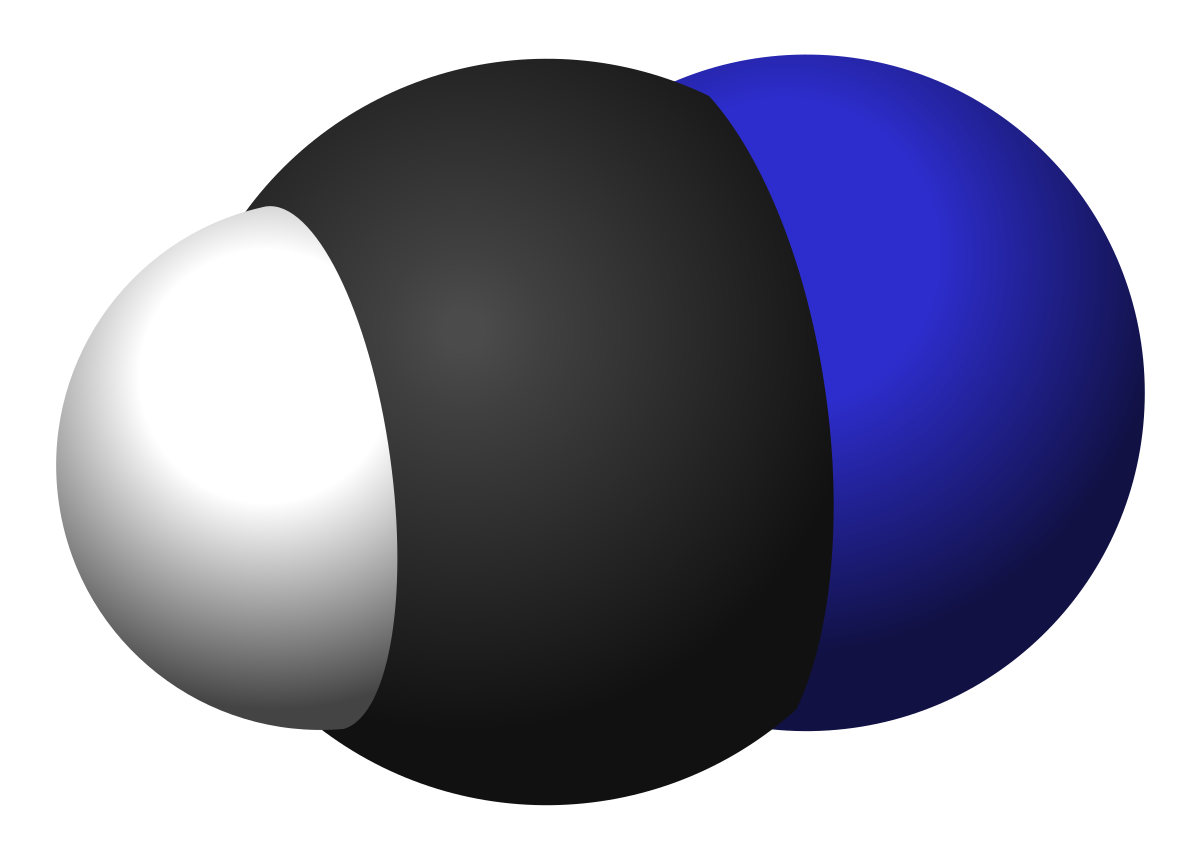 Soubor: Hydrogen-cyanide-3D-vdW.svg. (2022, 19. května). Wikimedia Commons. Získáno 18:20, 10. října 2023 z https://commons.wikimedia.org/w/index.php?title=File:Hydrogen-cyanide-3D-vdW.svg&oldid=657334829.……………………………………………………………………………………………………………………………………………………………………………………………………………………………………………………………………………………………………………………………………..Vysvětlete, v čem spočívá toxický účinek kyanidu draselného.……………………………………………………………………………………………………………………………………………………………………………………………………………………………………………………………………………………………………………………………………..Doplňte pravou stranu reakce kyanidu draselného se vzdušným oxidem uhličitým.2 KCN + CO2 + H2O (vzd.) → …….. + ……...Co jsem se touto aktivitou naučil(a):………………………………………………………………………………………………………………………………………………………………………………………………………………………………………………………………………………………………………………………………………Autor: Zora Knoppová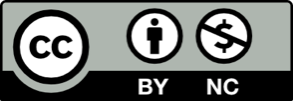 Toto dílo je licencováno pod licencí Creative Commons [CC BY-NC 4.0]. Licenční podmínky navštivte na adrese [https://creativecommons.org/choose/?lang=cs].